Klasa II, III A SSPDP.Tematy na dzień 09- 10.06.2020.Opracowała Joanna Rabczuk.Nazwij te emocje.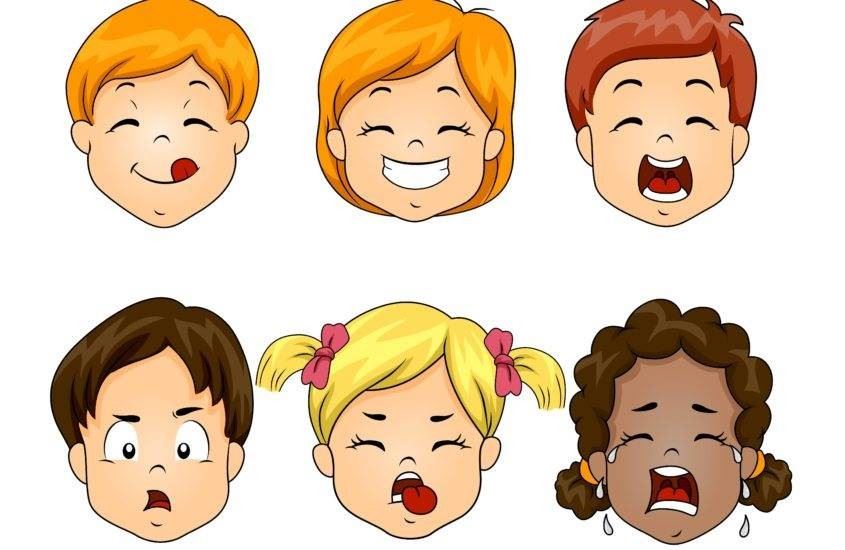 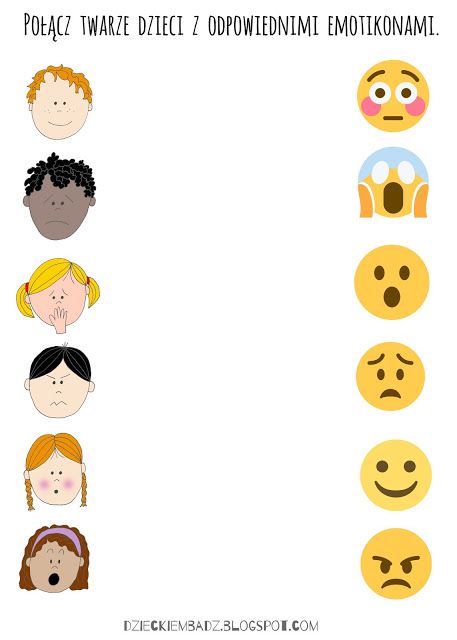 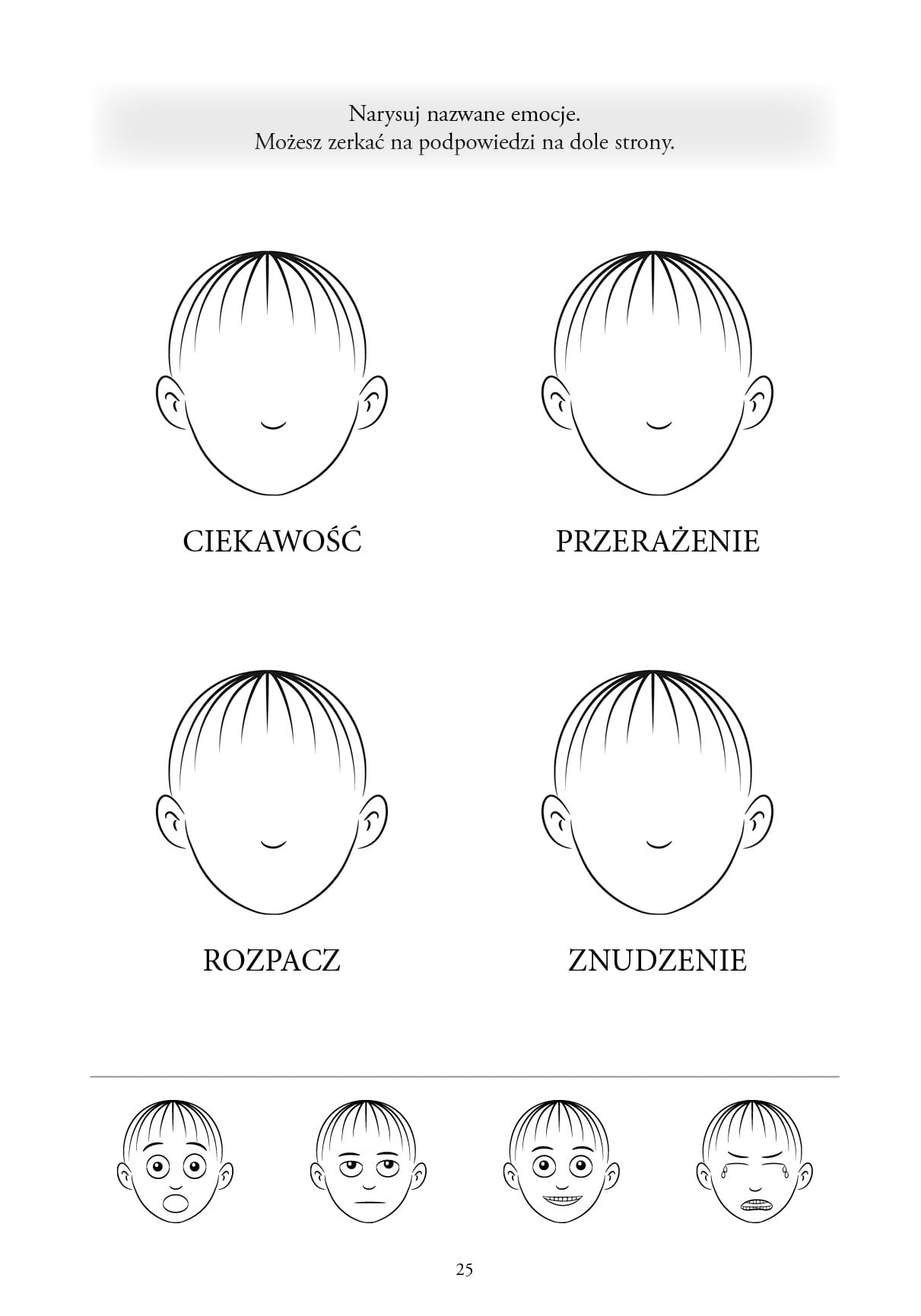 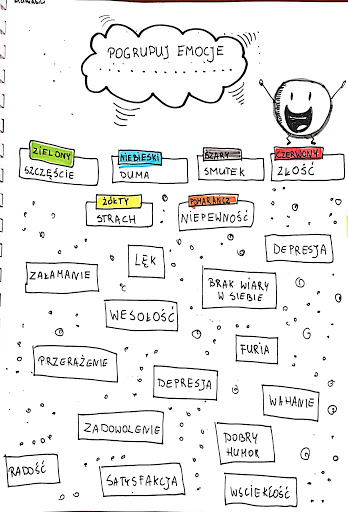 